Рассмотрев обращение Комитета по управлению муниципальным имуществом администрации муниципального района Камышлинский Самарской области, в соответствии с Земельным кодексом Российской Федерации, Федеральным законом от 27.07.2010 № 210-ФЗ  «Об организации предоставления государственных и муниципальных услуг», Федеральным законом от 06.10.2003 №131-ФЗ "Об общих принципах организации местного самоуправления в Российской Федерации", руководствуясь Уставом муниципального района Камышлинский Самарской области, Администрация муниципального района Камышлинский Самарской области ПОСТАНОВЛЯЕТ:    1. Утвердить Административный регламент Администрации муниципального района Камышлинский Самарской области по предоставлению муниципальной услуги «Заключение соглашений о перераспределении земельных участков, находящихся в муниципальной собственности, и земельных участков, находящихся в частной собственности» (далее Административный регламент).2. Определить Комитет по управлению муниципальным имуществом администрации муниципального района Камышлинский Самарской области уполномоченным в предоставлении муниципальной услуги «Заключение соглашений о перераспределении земельных участков, находящихся в муниципальной собственности, и земельных участков, находящихся в частной собственности» и уполномочить на осуществление (участие в осуществлении) административных процедур, предусмотренных Административным регламентом следующих должностных лиц Комитета по управлению муниципальным имуществом администрации муниципального района Камышлинский Самарской области: Шарафиев А.А., главный специалист по земельным отношениям, Инсафова Р.Р., главный инженер по разграничению имущества. 3. Контроль за исполнением настоящего Постановления возложить на первого заместителя Главы муниципального района Камышлинский Самарской области М.Н. Шайхутдинова.4. Настоящее Постановление вступает в силу со дня его подписания.5. Опубликовать настоящее Постановление в газете «Камышлинские известия» и разместить на официальном сайте Администрации муниципального района Камышлинский Самарской области.Глава муниципального района                                               Р.К. БагаутдиновШарафиев, 3-36-83Административный регламент Администрации муниципального района Камышлинский Самарской области по предоставлению муниципальной услуги «Заключение соглашений о перераспределении   земельных участков, находящихся в муниципальной собственности, и земельных участков, находящихся в частной собственности»1. Общие положения Общие сведения о муниципальной услуге 1.1. Административный регламент Администрации муниципального района Камышлинский Самарской области по предоставлению муниципальной услуги «Заключение соглашений о перераспределении   земельных участков, находящихся в муниципальной собственности, и земельных участков, находящихся в частной собственности» (далее – Административный регламент) разработан в целях повышения качества предоставления муниципальной услуги по заключению соглашений о перераспределении   земельных участков, находящихся в муниципальной собственности, и земельных участков, находящихся в частной собственности (далее – Услуга), и определяет сроки и последовательность действий (административных процедур) при предоставлении Услуги. 1.2. Соглашение о перераспределении   земельных участков, находящихся в муниципальной собственности, и земельных участков, находящихся в частной собственности (далее Соглашение), заключается в соответствии с настоящим Административным регламентом в случаях: 1) перераспределения таких   земельных участков в границах застроенной территории, в отношении которой заключен договор о развитии застроенной территории, осуществляется в целях приведения границ земельных участков в соответствие с утвержденным проектом межевания территории;2) перераспределения таких   земельных участков в целях приведения границ земельных участков в соответствие с утвержденным проектом межевания территории для исключения вклинивания, вкрапливания, изломанности границ, чересполосицы при условии, что площадь земельных участков, находящихся в частной собственности, увеличивается в результате этого перераспределения не более чем до установленных предельных максимальных размеров земельных участков;3) перераспределения   земельных участков, находящихся в муниципальной собственности, и земельных участков, находящихся в собственности граждан и предназначенных для ведения личного подсобного хозяйства, огородничества, садоводства, дачного хозяйства, индивидуального жилищного строительства, при условии, что площадь земельных участков, находящихся в собственности граждан, увеличивается в результате этого перераспределения не более чем до установленных предельных максимальных размеров земельных участков;4) если земельные участки образуются для размещения объектов капитального строительства, предусмотренных статьей 49 Земельного кодекса Российской Федерации, в том числе в целях изъятия земельных участков для государственных или муниципальных нужд.1.3. Получателями Услуги являются физические и юридические лица, являющиеся собственниками земельных участков и заинтересованные в заключении соглашений о перераспределении   земельных участков, находящихся в муниципальной собственности, и земельных участков, принадлежащих соответствующим физическим и юридическим лицам на праве собственности. Заявителями и лицами, выступающими от имени заявителей – юридических и физических лиц в ходе предоставления Услуги, являются руководитель юридического лица, уполномоченное должностное лицо или уполномоченный представитель юридического лица, физическое лицо или его уполномоченный представитель (далее – заявители). Порядок информирования о правилах предоставления Услуги1.4. Информацию о порядке, сроках и процедурах предоставления Услуги можно получить:непосредственно в органах, осуществляющих предоставление Услуги, – в органах местного самоуправления муниципального района Камышлинский Самарской области (далее – уполномоченные органы) и осуществляющих административные процедуры при предоставлении Услуги в пределах их полномочий;в многофункциональных центрах предоставления государственных и муниципальных услуг, осуществляющих предоставление государственной услуги (далее – МФЦ),в электронном виде в информационно-телекоммуникационной сети Интернет (далее – сеть Интернет):в федеральной государственной информационной системе «Единый портал государственных и муниципальных услуг (функций)» (далее - Единый портал государственных и муниципальных услуг) (http://www.gosuslugi.ru),в региональной системе Единого портала государственных и муниципальных услуг «Портал государственных и муниципальных услуг Самарской области» (далее – Портал государственных и муниципальных услуг Самарской области) - http://www.pgu.samregion.ru и http://www.uslugi.samregion.ru.Информация о предоставлении Услуги размещается также на официальном сайте Администрации муниципального района Камышлинский Самарской области в сети Интернет - http://kamadm.ru (далее также – сайт Администрации района).1.5. Информирование о предоставлении Услуги, а также предоставленные заявителям в ходе консультаций формы документов и информационно-справочные материалы являются бесплатными.1.6. Сведения о местонахождении, графиках работы, номерах справочных телефонов Администрации муниципального района Камышлинский (далее Администрация района) и уполномоченных органов, осуществляющих предоставление Услуги, адресах их официальных сайтов и электронной почты в сети Интернет находятся в помещениях уполномоченных органов, на информационных стендах.1.7. На информационных стендах в помещениях, предназначенных для приема граждан, размещается следующая информация:текст настоящего Административного регламента с приложениями (на бумажном носителе);извлечения из законодательных и иных нормативных правовых актов, содержащих нормы, регулирующие деятельность по предоставлению Услуги;перечень документов, необходимых для получения Услуги;формы запросов (заявлений) для заполнения, образцы оформления документов, необходимых для получения Услуги, и требования к их оформлению;схема размещения должностных лиц уполномоченного органа;порядок обжалования решений, действий или бездействия должностных лиц, участвующих в предоставлении Услуги.1.8. На сайте Администрации района размещаются следующие информационные материалы:- полное наименование и полные почтовые адреса Администрации района, уполномоченных органов, МФЦ;- номера справочных телефонов, по которым можно получить консультацию по порядку предоставления Услуги;- адреса электронной почты Администрации района, уполномоченных органов, МФЦ;- текст Административного регламента (с соответствующими ссылками и блок-схемой, отображающей алгоритм прохождения административных процедур) с приложениями.1.9. Информация о местонахождении, номерах телефонов для справок, адресах электронной почты Администрации района и уполномоченных органов, участвующих в предоставлении Услуги, содержащих информацию о предоставлении Услуги, приведена в Приложении №1 к Административному регламенту.1.10. График (режим) работы должностных лиц Администрации района и уполномоченных органов устанавливается с учетом требований Трудового кодекса Российской Федерации и внутреннего служебного (трудового) распорядка.График работы должностных лиц Администрации района и график работы должностных лиц уполномоченных органов по приему заявителей предусмотрен Приложением № 1 к Административному регламенту.1.11. Информация о местонахождении и графике работы МФЦ, адресах электронной почты и официальных сайтов МФЦ приведена в Приложении № 2 к Административному регламенту.1.12. Информация по порядку, срокам, процедурам и ходе предоставления Услуги предоставляется должностными лицами Администрации района, уполномоченных органов, МФЦ на личном приеме, по телефону, по письменным обращениям заявителей, включая обращения в электронном виде в порядке консультирования.Информирование осуществляется в следующих формах:индивидуальное консультирование лично;индивидуальное консультирование по почте (по электронной почте);индивидуальное консультирование по телефону;публичное письменное информирование;публичное устное информирование.1.12.1. Индивидуальное консультирование лично.Гражданин может выбрать два варианта получения личной консультации:- в режиме общей очереди в дни приема должностных лиц;- по предварительной записи.Для консультаций, предоставляемых непосредственно в день обращения заявителя, среднее время ожидания в очереди для получения консультации о процедуре предоставления Услуги не должно превышать 15 минут.Срок ожидания в очереди на прием к руководителю уполномоченного органа по предварительной записи не должен превышать 5 минут, без предварительной записи – 15 минут.При определении времени консультации по телефону должностное лицо назначает время на основе уже имеющихся встреч с заявителями и времени, удобного заявителю. Определение времени проведения консультации по телефону является приоритетным способом организации консультирования. Предварительная запись осуществляется как при личном обращении, так и по телефону. Предварительная запись осуществляется путем внесения информации в книгу записи заявителей, которая ведется на бумажных и электронных носителях. Заявителю сообщается время предоставления необходимых документов для предоставления Услуги и кабинет приема документов, в который следует обратиться.Индивидуальное устное консультирование каждого заинтересованного лица при личном обращении не может превышать 15 минут.Ответ на устное обращение, поступившее на личном приеме Главы муниципального района Камышлинский Самарской области (далее Глава района), руководителя уполномоченного органа, должностных лиц Администрации района или уполномоченного органа, дается устно (с согласия заявителя или иного уполномоченного лица) в ходе личного приема (если изложенные в устном обращении факты и обстоятельства являются очевидными и не требуют дополнительной проверки), в остальных случаях дается письменный ответ по существу поставленных в обращении вопросов в сроки, установленные действующим законодательством.1.12.2. Индивидуальное консультирование по почте (по электронной почте).При индивидуальном консультировании по почте ответ на обращение заявителя отправляется по почте в адрес заявителя в письменной форме либо по электронной почте на электронный адрес заявителя в срок, не превышающий 30 дней со дня получения соответствующего обращения.1.12.3. Индивидуальное консультирование по телефону.Звонки заявителей принимаются в соответствии с графиком работы должностных лиц, ответственных за предоставление государственной услуги.При ответах на телефонные звонки должностные лица подробно и в вежливой форме информируют обратившихся по интересующим их вопросам. Ответ на телефонный звонок должен содержать исчерпывающую информацию о наименовании органа, в который позвонил заявитель, фамилии, имени, отчестве должностного лица, принявшего телефонный звонок. Время разговора не должно превышать 10 минут.При невозможности должностного лица, принявшего звонок, самостоятельно ответить на поставленные вопросы телефонный звонок должен быть переадресован (переведен) на другое должностное лицо или гражданину должен быть сообщен телефонный номер, по которому можно получить необходимую информацию, или может быть предложено изложить суть обращения в письменной форме.1.12.4. Публичное письменное информирование.Публичное письменное информирование должностными лицами Администрации района или уполномоченного органа осуществляется путем размещения информационных материалов на стендах в местах предоставления Услуги, публикации информационных материалов в средствах массовой информации, включая публикацию на сайте Администрации района.1.12.5. Публичное устное информирование.Публичное устное информирование осуществляется уполномоченным должностным лицом Администрации района или уполномоченного органа с привлечением средств массовой информации.1.13. Консультации в объеме, предусмотренном Административным регламентом, предоставляются должностными лицами в рабочее время в течение всего срока предоставления Услуги.Все консультации и справочная информация предоставляются бесплатно.1.14. Заявители, представившие в уполномоченные органы, МФЦ документы для предоставления Услуги, в обязательном порядке информируются должностными лицами:о возможности отказа в предоставлении Услуги;о сроках предоставления Услуги, а также о порядке и способах получения информации о ходе предоставления Услуги.Прием заявителей осуществляется в предназначенных для этих целей помещениях и залах обслуживания, включающих места для ожидания, информирования и приема заявителей.1.15. У входа в каждое из помещений размещается табличка с наименованием помещения (зал ожидания, приема/выдачи документов и т.д.).Помещения для приема заявителей должны соответствовать требованиям, установленным настоящим Административным регламентом, и обеспечивать доступность предоставления Услуги, в том числе для лиц с ограниченными возможностями здоровья.1.16. В залах обслуживания МФЦ устанавливаются информационные стенды, содержащие справочно-информационные материалы для самостоятельного использования посетителями. Правила работы с ними, а также фамилия, имя, отчество должностного лица, ответственного за размещение информации на стенде, указываются на информационном стенде.2. Стандарт предоставления Услуги 2.1. Наименование Услуги: заключение соглашений о перераспределении   земельных участков, находящихся в муниципальной собственности, и земельных участков, находящихся в частной собственности. 2.2. Предоставление Услуги осуществляется: уполномоченными органами – в части предоставления Услуги, формирования и ведения баз данных по соглашениям о перераспределении   земельных участков, находящихся в муниципальной собственности, и земельных участков, находящихся в частной собственности, заключенным уполномоченными органами, – регистр соглашений о перераспределении   земельных участков, находящихся в муниципальной собственности, и земельных участков, находящихся в частной собственности;МФЦ – в части приема документов, необходимых для предоставления Услуги, доставки документов в уполномоченные органы, а в случае, если соглашением уполномоченного органа о взаимодействии с МФЦ к функциям (обязанностям) МФЦ отнесено направление МФЦ межведомственных запросов, также в части направления таких запросов и получения ответов на них;Администрацией района – в части аккумулирования информации о заявителях и принятых в отношении них решений о предоставлении или об отказе в предоставлении Услуги, а также осуществления контроля за предоставлением Услуги уполномоченными органами. При предоставлении Услуги осуществляется взаимодействие с: Управлением Федеральной налоговой службы Российской Федерации по Самарской области (далее – ФНС);Управлением Федеральной службы государственной регистрации, кадастра и картографии по Самарской области (далее – Росреестр); филиалом Федерального государственного бюджетного учреждения «Федеральная кадастровая палата Федеральной службы государственной регистрации кадастра и картографии» по Самарской области (далее – кадастровая палата); Территориальное управление Росимущества в Самарской области (далее – Росимущество);Управлением Федеральной службы по надзору в сфере природопользования по Самарской области (далее – Росприроднадзор);отделом водных ресурсов по Самарской области Нижне-Волжского бассейнового водного управления (далее – отдел водных ресурсов);министерством лесного хозяйства, охраны окружающей среды и природопользования Самарской области (далее – Минлесхоз);министерством транспорта и автомобильных дорог Самарской области (далее – Минтранс);Администрацией района и ее структурными подразделениями, указанными в Таблице 1 пункта 3.35 Административного регламента.2.3. Результатом предоставления Услуги являются:1) решение об утверждении схемы расположения земельного участка или земельных участков на кадастровом плане территории (далее – схема расположения земельного участка) с приложением указанной схемы;2) согласие на заключение соглашения о перераспределении   земельных участков, находящихся в муниципальной собственности, и земельных участков, находящихся в частной собственности, (далее – соглашение о перераспределении земельных участков) в соответствии с утвержденным проектом межевания территории;3) заключение соглашения о перераспределении земельных участков; 4) принятие решения об отказе в заключении соглашения о перераспределении земельных участков. 2.4. Услуга предоставляется: 1) при рассмотрении заявления о перераспределении   земельных участков, находящихся в муниципальной собственности, и земельных участков, находящихся в частной собственности (далее – заявление о перераспределении земельных участков) в случае отсутствия необходимости осуществления государственного кадастрового учета земельного участка (земельных участков), который (которые) образуется (образуются) в результате перераспределения – в срок, не превышающий 30 дней со дня поступления данного заявления; 2) при рассмотрении уведомления о государственном кадастровом учете земельного участка или земельных участков, образуемых в результате перераспределения – в срок, не превышающий 30 дней со дня поступления уведомления о государственном кадастровом учете земельного участка или земельных участков, образуемых в результате перераспределения. При рассмотрении заявления о перераспределении земельных участков в случае наличия необходимости осуществления государственного кадастрового учета земельного участка (земельных участков), который (которые) образуется (образуются) в результате перераспределения и при отсутствии оснований для возврата заявления о перераспределении земельных участков и представленных заявителем документов, необходимых для предоставления Услуги, или для отказа в предоставлении Услуги, предусмотренных соответственно пунктами 2.10 и 2.11 Административного регламента, уполномоченный орган в срок, не превышающий 30 дней со дня поступления заявления о перераспределении земельных участков, обеспечивает направление заявителю решения об утверждении схемы расположения земельного участка с приложением указанной схемы или согласия на заключение соглашения о перераспределении земельных участков в соответствии с утвержденным проектом межевания территории.2.5. Правовыми основаниями для предоставления государственной услуги являются: Земельный кодекс Российской Федерации от 25.10.2001 № 136-ФЗ («Российская газета», N 211-212, 30.10.2001);Гражданский кодекс Российской Федерации (часть первая) от 30.11.1994 № 51-ФЗ; Федеральный закон от 25.10.2001 № 137-ФЗ «О введении в действие Земельного кодекса Российской Федерации»;Федеральный закон от 06.10.2003 № 131-ФЗ «Об общих принципах организации местного самоуправления в Российской Федерации»;Федеральный закон от 24.07.2007 № 221-ФЗ «О государственном кадастре недвижимости»;Федеральный закон от 18.06.2001 № 78-ФЗ «О землеустройстве»;Федеральный закон от 27.07.2010 № 210-ФЗ «Об организации предоставления государственных и муниципальных услуг»; Закон Самарской области от 29.12.2014 № 134-ГД «О перераспределении полномочий между органами местного самоуправления и органами государственной власти Самарской области в сферах градостроительной деятельности и рекламы на территории Самарской области, определении полномочий органов государственной власти Самарской области по предметам ведения субъектов Российской Федерации, наделении органов местного самоуправления отдельными государственными полномочиями в сфере градостроительной деятельности на территории Самарской области и внесении изменения в статью 1 Закона Самарской области «О закреплении вопросов местного значения за сельскими поселениями Самарской области»; Закон Самарской области от 03.10.2014 № 89-ГД «О предоставлении в Самарской области государственных и муниципальных услуг по экстерриториальному принципу»;настоящий Административный регламент.С текстами федеральных законов, указов и распоряжений Президента Российской Федерации можно ознакомиться на Официальном интернет-портале правовой информации (www.pravo.gov.ru). На Официальном интернет-портале правовой информации могут быть размещены (опубликованы) правовые акты Правительства Российской Федерации, других государственных органов исполнительной власти Российской Федерации, законы и иные правовые акты Самарской области. 2.6. Для получения Услуги заявитель самостоятельно представляет в уполномоченный орган по месту нахождения земельного участка или в МФЦ следующие документы: 1) заявление о перераспределении земельных участков по форме согласно Приложению № 3 к настоящему Административному регламенту; 2) копии правоустанавливающих или правоудостоверяющих документов на земельный участок, принадлежащий получателю Услуги, в случае, если право собственности не зарегистрировано в Едином государственном реестре прав на недвижимое имущество и сделок с ним;3) схема расположения земельного участка в случае, если отсутствует проект межевания территории, в границах которой осуществляется перераспределение земельных участков;4) документ, подтверждающий полномочия представителя получателя Услуги, в случае, если с заявлением о предоставлении земельного участка обращается представитель получателя Услуги;5) заверенный перевод на русский язык документов о государственной регистрации юридического лица в соответствии с законодательством иностранного государства в случае, если получателем Услуги является иностранное юридическое лицо;6) уведомление о государственном кадастровом учете земельного участка или земельных участков, образуемых в результате перераспределения (в случае, если по результатам рассмотрения заявления о перераспределении земельных участков заявителем было получено решение уполномоченного органа об утверждении схемы расположения земельного участка с приложением указанной схемы или согласие уполномоченного органа на заключение соглашения о перераспределении земельных участков в соответствии с утвержденным проектом межевания территории).2.7. Не допускается требовать от заявителя предоставления иных документов, не указанных в пункте 2.6 Административного регламента.2.8. Документами и информацией, необходимыми в соответствии с нормативными правовыми актами для предоставления Услуги, которые находятся в распоряжении иных органов и организаций и запрашиваются уполномоченным органом в органах (организациях), в распоряжении которых они находятся, если заявитель не представил такие документы и информацию самостоятельно, являются:1) выписка из Единого государственного реестра юридических лиц, в случае, если получателем Услуги является юридическое лицо; 2)  выписка из Единого государственного реестра прав на недвижимое имущество и сделок с ним на земельные участки, в отношении которых поступило заявление о перераспределении земельных участков, и (или) находящиеся на них объекты капитального строительства;3) сведения о правах на земельный участок (земельные участки), расположенный (расположенные) по адресу, указанному в заявлении, зарегистрированных (оформленных) в период с 1992 по 1998 годы; 4) сведения, внесенные в государственный кадастр недвижимости:	кадастровый план территории, в границах которой расположен земельный участок; кадастровый(ые) паспорт(а) здания(ий), сооружения(ий), объекта(ов) незавершённого строительства, расположенных на земельном участке (при наличии таких объектов на земельном участке); кадастровый паспорт земельного участка;4) проект планировки территории (если утверждался); 5) проект межевания территории (если утверждался); 6) документация по планировке территории (если утверждалась);7) договор о развитии застроенной территории (если он заключался);8) сведения о нахождении земельного участка в федеральной собственности или на ином праве федерального государственного предприятия или федерального государственного учреждения;9) сведения о нахождении на земельном участке объектов недвижимости, относящихся к объектам гражданской обороны (при наличии на земельном участке объектов недвижимости);        10) сведения об особо охраняемых природных территориях федерального значения; 11) сведения о нахождении земельного участка в пределах водоохранной зоны, прибрежной защитной и береговой полосы водного объекта;12) сведения об отнесении земельного участка к лесным участкам в составе земель лесного фонда или земель иных категорий (при наличии в документах сведений о том, что испрашиваемый земельный участок может являться лесным участком).2.9. Основания для отказа в приеме документов, необходимых для предоставления Услуги, отсутствуют.2.10. Основаниями для возврата заявления о перераспределении земельных участков и представленных заявителем документов, необходимых для предоставления государственной услуги, являются:1) несоответствие заявления о перераспределении земельных участков требованиям пункта 2 статьи 39.29 Земельного кодекса Российской Федерации;2) заявление о перераспределении земельных участков подано в иной уполномоченный орган; 3) к заявлению о перераспределении земельных участков не приложены документы, предусмотренные подпунктами 2 – 5  пункта 2.6 Административного регламента.2.11. Основаниями для отказа в предоставлении Услуги являются: 1) заявление о перераспределении земельных участков подано в случае, не предусмотренном пунктом 1.2 Административного регламента, либо лицом (от имени лица), не являющимся собственником земельного участка, предлагаемого к перераспределению; 2) не представлено в письменной форме согласие землепользователей, землевладельцев, арендаторов, залогодержателей земельного участка, предлагаемого к перераспределению, в случае, когда получение такого согласия требуется в соответствии с пунктом 4 статьи 11.2 Земельного кодекса Российской Федерации, если земельный участок, который предлагается перераспределить, обременен правами указанных лиц;3) на земельном участке, на который возникает право частной собственности, в результате перераспределения земельного участка, находящегося в частной собственности, и   земельных участков, находящихся в муниципальной собственности, будут расположены здание, сооружение, объект незавершенного строительства, находящиеся в государственной или муниципальной собственности, в собственности других граждан или юридических лиц, за исключением сооружения (в том числе сооружения, строительство которого не завершено), которое размещается на условиях сервитута, или объекта, который предусмотрен пунктом 3 статьи 39.36 Земельного кодекса Российской Федерации и наличие которого не препятствует использованию земельного участка в соответствии с его разрешенным использованием;4) проектом межевания территории или схемой расположения земельного участка предусматривается перераспределение земельного участка, находящегося в частной собственности, и   земельных участков, находящихся в муниципальной собственности, изъятых из оборота или ограниченных в обороте;5) образование земельного участка или земельных участков предусматривается путем перераспределения земельного участка, находящегося в частной собственности, и   земельного участка, находящихся в муниципальной собственности, зарезервированных для государственных или муниципальных нужд;6) проектом межевания территории или схемой расположения земельного участка предусматривается перераспределение земельного участка, находящегося в частной собственности, и земельного участка, находящихся в муниципальной собственности, и являющегося предметом аукциона, извещение о проведении которого размещено в соответствии с пунктом 19 статьи 39.11 Земельного кодекса Российской Федерации, либо в отношении такого земельного участка принято решение о предварительном согласовании его предоставления, срок действия которого не истек;7) образование земельного участка или земельных участков предусматривается путем перераспределения земельного участка, находящегося в частной собственности, и   земельных участков, находящихся в муниципальной собственности, и в отношении которых подано заявление о предварительном согласовании предоставления земельного участка или заявление о предоставлении земельного участка и не принято решение об отказе в этом предварительном согласовании или этом предоставлении;8) в результате перераспределения земельных участков площадь земельного участка, на который возникает право частной собственности, будет превышать установленные предельные максимальные размеры земельных участков;9) образование земельного участка или земельных участков предусматривается путем перераспределения земельного участка, находящегося в частной собственности, и земель, из которых возможно образовать самостоятельный земельный участок без нарушения требований, предусмотренных статьей 11.9 Земельного кодекса Российской Федерации, за исключением случаев перераспределения земельных участков в соответствии с подпунктами 1 и 4 пункта 1 статьи 39.28 Земельного кодекса Российской Федерации;10) границы земельного участка, находящегося в частной собственности, подлежат уточнению в соответствии с Федеральным законом «О государственном кадастре недвижимости»;11) имеются основания для отказа в утверждении схемы расположения земельного участка, предусмотренные пунктом 16 статьи 11.10 Земельного кодекса Российской Федерации;12) приложенная к заявлению о перераспределении земельных участков схема расположения земельного участка разработана с нарушением требований к образуемым земельным участкам или не соответствует утвержденным проекту планировки территории, землеустроительной документации, положению об особо охраняемой природной территории;13) земельный участок, образование которого предусмотрено схемой расположения земельного участка, расположен в границах территории, в отношении которой утвержден проект межевания территории.Отсутствие в государственном кадастре недвижимости сведений о местоположении границ земельного участка, находящегося в муниципальной собственности, и в отношении которого осуществляется перераспределение, не является основанием для отказа в заключении соглашения о перераспределении земельных участков. Основанием для отказа в заключении соглашения о перераспределении земельных участков помимо предусмотренных подпунктами 1 – 13 настоящего пункта оснований является также превышение более чем на десять процентов площади земельного участка, в отношении которого предполагается возникновение права частной собственности и который был поставлен на государственный кадастровый учет, над площадью земельного участка, указанной в схеме расположения земельного участка или проекте межевания территории, в соответствии с которыми такой земельный участок был образован.2.12. Услуги, являющиеся необходимыми и обязательными для предоставления настоящей муниципальной услуги, отсутствуют. 2.13. Предоставление Услуги осуществляется бесплатно. За увеличение площади земельных участков, находящихся в частной собственности, в результате перераспределения таких земельных участков и   земельных участков, находящихся в муниципальной собственности, взимается плата, размер которой определяется в соответствии с порядком, установленным Администрацией района на основании подпункта 3 пункта 5 статьи 39.28 Земельного кодекса Российской Федерации. 2.14. Максимальный срок ожидания в очереди при подаче документов, а также при получении результата предоставления Услуги составляет не более 15 минут. 2.15. Регистрация запроса (заявления) о предоставлении Услуги, поступившего в письменной форме на личном приеме заявителя или по почте, в электронной форме осуществляется в день его поступления в уполномоченный орган. При поступлении в уполномоченный орган запроса (заявления) о предоставлении Услуги в письменной форме в нерабочий или праздничный день, регистрация заявления осуществляется в первый рабочий день, следующий за нерабочим или праздничным днем.2.16. Месторасположение  помещения, в котором предоставляется Услуга, должно определяться с учетом пешеходной доступности от остановок общественного транспорта. Помещения, в которых предоставляется Услуга, для удобства заявителей размещаются на нижних, предпочтительнее на первых этажах здания. Прием заявителей осуществляется в специально выделенных для этих целей помещениях (присутственных местах). Присутственные места размещаются в здании уполномоченного органа и включают места для информирования, ожидания и приема заявителей, места для заполнения запросов (заявлений).Присутственные места уполномоченного органа оборудуются:противопожарной системой и средствами пожаротушения;системой оповещения о возникновении чрезвычайной ситуации;системой охраны.Входы и выходы из помещений оборудуются соответствующими указателями с автономными источниками бесперебойного питания.Места ожидания должны соответствовать комфортным условиям для заявителей и оптимальным условиям работы должностных лиц. Места ожидания в очереди на предоставление или получение документов оборудуются стульями, кресельными секциями, скамьями (банкетками). Количество мест ожидания определяется исходя из фактической нагрузки и возможностей для их размещения в здании, но не может составлять менее 10 мест. В местах ожидания организуется предварительная дистанционная запись заинтересованных лиц на прием по вопросам предоставления Услуги по телефону.Места для заполнения запросов (заявлений) оборудуются стульями, столами (стойками) и обеспечиваются образцами заполнения документов, информацией о перечне документов, необходимых для предоставления Услуги, бланками запросов (заявлений) и канцелярскими принадлежностями.Места информирования, предназначенные для ознакомления заявителей с информационными материалами о предоставлении Услуги, оборудуются информационными стендами, на которых размещается информация, указанная в пунктах 1.6 и 1.7 Административного регламента.2.17. Показателями доступности и качества предоставления государственной услуги являются:- количество взаимодействий заявителя с должностными лицами Администрации района, уполномоченного органа при предоставлении Услуги и их продолжительность;- доля случаев предоставления Услуги с нарушением установленного срока в общем количестве исполненных заявлений о предоставлении Услуги;- доля жалоб заявителей, поступивших в порядке досудебного обжалования решений, принимаемых в ходе предоставления Услуги, и действий (бездействий) должностных лиц Администрации района, в общем количестве обращений по вопросам предоставления Услуги;- доля нарушений исполнения Административного регламента, иных нормативных правовых актов, выявленных по результатам проведения контрольных мероприятий в соответствии с разделом 4 настоящего Административного регламента, в общем количестве исполненных заявлений о предоставлении Услуг;- снижение максимального срока ожидания в очереди при подаче запроса (заявления) и получении результата предоставления Услуги. 2.18. Информация о предоставляемой Услуге, формы запросов (заявлений) могут быть получены с использованием ресурсов в сети Интернет, указанных в пункте 1.4 настоящего Административного регламента. 2.19. Запрос (заявление) и документы, предусмотренные пунктом 2.6 настоящего Административного регламента, могут быть поданы заявителем в уполномоченный орган лично, либо с использованием Единого портала государственных и муниципальных услуг, или Портала государственных и муниципальных услуг Самарской области, или официальных сайтов уполномоченных органов либо через должностных лиц МФЦ, с которыми у уполномоченных органов заключены соглашения о взаимодействии.Предоставление Услуги в электронной форме, в том числе подача заявителем заявления и документов или заявления об электронной записи в электронной форме с использованием Единого портала государственных и муниципальных услуг, осуществляется в соответствии с законодательством Российской Федерации и законодательством Самарской области. Состав административных процедур, предоставляемых в электронном виде, а также действий заявителя по получению информации о предоставлении Услуги в электронном виде определяется в соответствии с содержанием этапов перехода на предоставление Услуги в электронном виде. 2.20. Запросы о предоставлении документа (информации), указанного в пункте 2.8 настоящего Административного регламента, и ответы на них направляются, как правило, в форме электронного документа с использованием единой системы межведомственного электронного взаимодействия.3. Состав, последовательность и сроки выполнения административных процедур, требования к порядку их выполнения, в том числе особенности выполнения административных процедур в электронной форме 3.1. Предоставление Услуги включает в себя следующие административные процедуры: - прием заявления и иных документов, необходимых для предоставления Услуги, при личном обращении заявителя;- прием документов при обращении по почте либо в электронной форме;- прием документов, необходимых для предоставления Услуги, на базе МФЦ, работа с документами в МФЦ;- предварительное рассмотрение заявления о перераспределении земельных участков;- формирование и направление межведомственных запросов;- принятие решения о предоставлении Услуги или об отказе в ее предоставлении и выдача (направление) заявителю документов. Блок-схемы административных процедур приведены в Приложении № 4 к Административному регламенту.Приём заявления и иных документов, необходимых для предоставления Услуги, при личном обращении заявителя3.2. Основанием (юридическим фактом) начала выполнения административной процедуры является обращение заявителя за предоставлением Услуги в уполномоченный орган с соответствующим запросом (заявлением) и документами, необходимыми для предоставления Услуги. 3.3. Должностным лицом, осуществляющим административную процедуру, является должностное лицо уполномоченного органа, уполномоченное на прием запроса (заявления) и документов для предоставления Услуги (далее – должностное лицо, ответственное за прием запроса и документов). 3.4. Должностное лицо, ответственное за прием запроса (заявления) и документов:1) осуществляет прием запроса (заявления) и документов;2) проверяет комплектность представленных заявителем документов, исходя из требований пункта 2.6 настоящего Административного регламента, и формирует комплект документов, представленных заявителем;3) регистрирует запрос (заявление) в журнале регистрации входящих документов. Под регистрацией в журнале регистрации входящих документов понимается как регистрация запроса на бумажном носителе, так и регистрация запроса в используемой в уполномоченном органе системе электронного документооборота, обеспечивающей сохранность сведений о регистрации документов. Уполномоченный орган вправе избрать одну из указанных форм регистрации запроса. Регистрация в журнале регистрации входящих документов осуществляется последовательно, исходя из времени поступления запросов. 3.5. Если при проверке комплектности представленных заявителем документов, исходя из требований пункта 2.6 Административного регламента, должностное лицо, ответственное за прием запроса (заявления) и документов, выявляет, что документы, представленные заявителем для получения Услуги, не соответствуют установленным Административным регламентом требованиям, оно уведомляет заявителя о недостающих документах и предлагает повторно обратиться, собрав необходимый пакет документов. В случае отказа заявителя от доработки документов, должностное лицо, ответственное за прием запроса (заявления) и документов, принимает документы, обращая внимание заявителя, что указанные недостатки будут препятствовать предоставлению Услуги. При желании заявителя устранить препятствия, прервав подачу документов, должностное лицо, ответственное за прием запроса (заявления) и документов, возвращает документы заявителю. В этом случае факт обращения заявителя в уполномоченный орган не учитывается в информации, предусмотренной пунктом 4.6 Административного регламента. Максимальный срок выполнения действий, предусмотренных настоящим пунктом, составляет 15 минут.3.6. Максимальный срок выполнения административной процедуры, предусмотренной настоящим подразделом Административного регламента, составляет 1 рабочий день. 3.7. Критерием принятия решения является наличие запроса (заявления) и (или) документов, которые заявитель должен представить самостоятельно.3.8. Результатом административной процедуры является прием документов, представленных заявителем. Способом фиксации результата административной процедуры является регистрация запроса (заявления) в журнале регистрации входящих документов.Прием документов при обращении по почте либо в электронной форме3.9. Основанием (юридическим фактом) для начала административной процедуры, является поступление в уполномоченный орган по почте либо в электронной форме с помощью автоматизированных информационных систем запроса (заявления) о предоставлении Услуги. 3.10. Должностное лицо, ответственное за прием запроса (заявления) и документов:1) регистрирует поступивший запрос (заявление) в журнале регистрации входящих документов;2) проверяет комплектность представленных заявителем документов, исходя из требований пункта 2.6 Административного регламента, и формирует комплект документов, представленных заявителем;3) уведомляет заявителя по телефону либо подготавливает, подписывает и направляет заявителю по почте на бумажном носителе либо в электронной форме (при наличии электронного адреса) уведомление о регистрации запроса (заявления) о предоставлении Услуги по форме согласно Приложению № 5 к Административному регламенту. Второй экземпляр уведомления на бумажном носителе хранится в уполномоченном органе. 3.11. Максимальный срок выполнения административной процедуры, предусмотренной пунктом 3.10 Административного регламента, составляет 1 рабочий день.3.12. Критерием принятия решения является наличие запроса (заявления) и (или) документов, представленных по почте либо в электронной форме.3.13. Результатом административной процедуры является прием документов, представленных заявителем. Способом фиксации результата административной процедуры является регистрация запроса (заявления) в журнале регистрации входящих документов, уведомление заявителя.Прием документов, необходимых для предоставления Услуги, на базе МФЦ, работа с документами в МФЦ3.14. Основанием (юридическим фактом) для приема документов на базе МФЦ, является обращение заявителя с запросом (заявлением) и (или) документами, необходимыми для предоставления Услуги, в МФЦ.3.15. Сотрудник МФЦ, ответственный за прием и регистрацию документов, уточняет предмет обращения заявителя в МФЦ и проверяет соответствие испрашиваемой Услуги перечню предоставляемых государственных и муниципальных услуг на базе МФЦ. 3.16. При получении запроса (заявления) о предоставлении Услуги и (или) документов, необходимых для предоставления Услуги, по почте, от курьера или экспресс-почтой сотрудник МФЦ, ответственный за прием и регистрацию документов, регистрирует запрос (заявление) в Электронном журнале.3.17. Сотрудник МФЦ, ответственный за прием и регистрацию документов, при получении запроса (заявления) о предоставлении Услуги и (или) документов по почте, от курьера или экспресс-почтой:- передает запрос (заявление) и (или) документы сотруднику МФЦ, ответственному за доставку документов в уполномоченные органы, а в случае, предусмотренном абзацем четвертым настоящего пункта, – сотруднику МФЦ, ответственному за направление межведомственных запросов;- составляет и направляет в адрес заявителя расписку о приеме пакета документов согласно Приложению № 6 к Административному регламенту.В случае, если соглашением уполномоченного органа о взаимодействии с МФЦ к функциям (обязанностям) МФЦ отнесено направление МФЦ межведомственных запросов, сотрудник МФЦ, ответственный за направление таких запросов, при непредставлении заявителем документов, указанных в пункте 2.8 Административного регламента, готовит и направляет межведомственные запросы в соответствии с требованиями пункта 3.35, абзаца первого пункта 3.36, пунктов 3.38 и 3.39 Административного регламента. Предельный срок для подготовки и направления сотрудником МФЦ межведомственных запросов составляет 1 рабочий день со дня регистрации заявления. По истечении 5 рабочих дней, предусмотренных для получения ответов на межведомственные запросы, сотрудник МФЦ, ответственный за направление таких запросов, передает запрос (заявление), ответы на межведомственные запросы и (или) документы, представленные заявителем, сотруднику МФЦ, ответственному за доставку документов в уполномоченные органы. 3.18. При непосредственном обращении заявителя в МФЦ сотрудник МФЦ, ответственный за прием и регистрацию документов, проверяет комплектность документов в соответствии с требованиями пункта 2.6 Административного регламента. Если представленные документы не соответствуют требованиям пункта 2.6 Административного регламента, сотрудник МФЦ, ответственный за прием и регистрацию документов, разъясняет заявителю содержание недостатков, выявленных в представленных документах, и предлагает с согласия заявителя устранить недостатки.При согласии заявителя устранить выявленные недостатки сотрудник МФЦ, ответственный за прием и регистрацию документов, прерывает прием и регистрацию документов и возвращает их заявителю. В этом случае факт обращения заявителя в МФЦ не учитывается в информации, предусмотренной пунктом 4.6 Административного регламента.При несогласии заявителя устранить выявленные недостатки сотрудник МФЦ, ответственный за прием и регистрацию документов, разъясняет, что указанное обстоятельство может стать основанием для отказа в предоставлении Услуги.Сотрудник МФЦ, ответственный за прием и регистрацию документов, регистрирует запрос (заявление) в Электронном журнале, после чего заявлению присваивается индивидуальный порядковый номер и оформляется расписка о приеме документов.Максимальный срок выполнения действий устанавливается МФЦ, но не может превышать 30 минут при представлении документов заявителем при его непосредственном обращении в МФЦ и двух часов при получении запроса (заявления) о предоставлении Услуги и (или) документов по почте, от курьера или экспресс-почтой.3.19. Сотрудник МФЦ, ответственный за прием и регистрацию документов, передает: - сотруднику МФЦ, ответственному за формирование дела, принятый при непосредственном обращении заявителя в МФЦ и зарегистрированный запрос (заявление) и представленные заявителем в МФЦ документы;- сотруднику МФЦ, ответственному за направление межведомственных запросов, в случае, предусмотренном абзацем четвертым пункта 3.17 Административного регламента. После исполнения обязанностей, предусмотренных абзацем четвертым пункта 3.17 Административного регламента, сотрудник МФЦ, ответственный за направление межведомственных запросов, передает запрос (заявление), ответы на межведомственные запросы и (или) документы, представленные заявителем, сотруднику МФЦ, ответственному за формирование дела.3.20. Сотрудник МФЦ, ответственный за формирование дела, формирует из поступивших документов дело (пакет документов), необходимое для предоставления Услуги (далее – дело), для передачи в уполномоченный орган.3.21. Дело доставляется в уполномоченный орган сотрудником МФЦ, ответственным за доставку документов. Максимальный срок выполнения данного действия устанавливается соглашением уполномоченного органа о взаимодействии с МФЦ, но не может превышать 3 рабочих дней  с момента непосредственного обращения заявителя с запросом (заявлением) и (или) документами в МФЦ или поступления в МФЦ запроса (заявления) о предоставлении Услуги и (или) документов по почте, от курьера или экспресс-почтой, а в случае, предусмотренном абзацем четвертым пункта 3.17 Административного регламента, - 10 рабочих дней с указанного момента.Должностное лицо уполномоченного органа, ответственное за прием документов, выдает сотруднику МФЦ, ответственному за доставку документов, расписку о принятии представленных документов. Максимальный срок выполнения действия составляет 10 минут.3.22. Дальнейшее рассмотрение поступившего из МФЦ от заявителя запроса (заявления) и документов осуществляется уполномоченным органом в порядке, установленном пунктами 3.4, 3.6 – 3.8 настоящего Административного регламента.3.23. Критерием приема документов на базе МФЦ является наличие запроса (заявления) и (или) документов, которые заявитель должен представить самостоятельно.3.24. Результатом административной процедуры является доставка в уполномоченный орган запроса (заявления) и представленных заявителем в МФЦ документов, а в случае, предусмотренном абзацем четвертым пункта 3.17 Административного регламента, также документов (информации), полученных специалистом МФЦ в результате межведомственного информационного взаимодействия.3.25. Способами фиксации результата административной процедуры являются регистрация представленного запроса (заявления) в Электронном журнале, расписка МФЦ, выданная заявителю, о приеме документов, расписка уполномоченного органа о принятии представленных документов для предоставления Услуги.В случае, предусмотренном абзацем четвертым пункта 3.17 Административного регламента, способом фиксации результата административной процедуры также является регистрация ответов из органов (организаций), предусмотренных в Таблице 1 пункта 3.35 Административного регламента, на межведомственные запросы.Предварительное рассмотрение заявления о перераспределении земельных участков3.26. Основанием (юридическим фактом) начала выполнения административной процедуры является регистрация заявления о перераспределении земельных участков в журнале регистрации входящих документов.3.27. Должностным лицом, осуществляющим административную процедуру, является должностное лицо уполномоченного органа, уполномоченное на предварительное рассмотрение заявления о перераспределении земельных участков (далее в настоящем подразделе – должностное лицо, ответственное за предварительное рассмотрение).3.28. Должностное лицо, ответственное за предварительное рассмотрение: 1) проверяет содержание и комплектность представленных заявителем документов, исходя из требований подпунктов 1 – 5 пункта 2.6 Административного регламента;2) если при проверке содержания и комплектности представленных заявителем документов будут выявлены основания для возврата документов, предусмотренные пунктом 2.10 Административного регламента, должностное лицо, ответственное за предварительное рассмотрение, готовит письмо о возврате заявления о перераспределении земельных участков и представленных заявителем документов по форме согласно Приложению № 7 к Административному регламенту с указанием причин возврата и направляет его заявителю посредством почтовой связи, по электронной почте либо предоставляет на личном приёме (при соответствующем желании заявителя) не позднее рабочего дня, следующего за днём принятия решения. К письму прилагаются заявление о перераспределении земельных участков и документы, представленные заявителем. Письмо о возврате заявления о перераспределении земельных участков подлежит регистрации должностным лицом, ответственным за предварительное рассмотрение, в журнале регистрации входящих документов;  3) если при проверке содержания и комплектности представленных заявителем документов не будут выявлены основания для возврата документов, предусмотренные пунктом 2.10 Административного регламента, заявление о перераспределении земельных участков и документы, представленные заявителем, предоставляются должностному лицу уполномоченного органа, уполномоченному на формирование и направление межведомственных запросов (далее – должностное лицо, уполномоченное на формирование и направление межведомственных запросов).3.29. Максимальный срок выполнения административной процедуры, предусмотренной пунктом 3.28 Административного регламента, составляет 3 рабочих дня, а срок направления заявителю посредством почтовой связи, по электронной почте либо предоставления на личном приёме (при соответствующем желании заявителя) документов, предусмотренных подпунктом 2 пункта 3.28 Административного регламента, не может превышать десяти дней со дня поступления заявления о перераспределении земельных участков в МФЦ, а если заявление заявителя поступило непосредственно в уполномоченный орган, то десяти дней со дня поступления заявления о перераспределении земельных участков в уполномоченный орган.  3.30. Критериями принятия решений являются наличие или отсутствие предусмотренных пунктом 2.10 Административного регламента оснований для возврата документов.3.31. Результатом административной процедуры является направление заявителю (предоставление заявителю на личном приеме) письма о возврате заявления о перераспределении земельных участков либо передача заявления о перераспределении земельных участков и документов, представленных заявителем, должностному лицу, уполномоченному на формирование и направление межведомственных запросов.3.32. Способом фиксации результата административной процедуры является письмо о возврате заявления о перераспределении земельных участков, регистрация указанного документа в журнале регистрации входящих документов.Формирование и направление межведомственных запросов 3.33. Основанием (юридическим фактом) начала выполнения административной процедуры является непредставление заявителем документов, указанных в пункте 2.8 Административного регламента, и (или) отсутствие в распоряжении уполномоченного органа (его должностного лица) документов (сведений), указанных в Таблице 1 пункта 3.35 Административного регламента. 3.34. Должностным лицом, осуществляющим административную процедуру, является должностное лицо уполномоченного органа, уполномоченное на формирование и направление межведомственных запросов (далее – должностное лицо, уполномоченное на формирование и направление межведомственных запросов). 3.35. Если заявитель в том числе в зависимости от того, в каком именно предусмотренном пунктом 1.2 Административного регламента случае было представлено заявление о перераспределении земельных участков, не представил документы, предусмотренные пунктом 2.8 Административного регламента, а также в случае отсутствия в распоряжении уполномоченного органа (его должностного лица) документов (сведений), указанных в Таблице 1 настоящего пункта, должностное лицо, уполномоченное на формирование и направление межведомственных запросов, готовит и направляет соответствующие запросы согласно Таблице 1.Таблица 13.36. Направление запросов осуществляется через систему межведомственного электронного взаимодействия, по иным электронным каналам или по факсу. В исключительных случаях допускается направление запросов и получение ответов на эти запросы посредством почтовой связи.Предельный срок для подготовки и направления межведомственных запросов в соответствии с настоящим пунктом и пунктами 3.38 и 3.39 Административного регламента составляет 3 рабочих дня со дня регистрации заявления на предоставление Услуги. 3.37. Предельный срок для ответов на межведомственные запросы составляет 5 рабочих дней со дня поступления запроса в соответствующий орган.Испрашиваемая информация и (или) документы предоставляются в порядке, указанном в технологической карте межведомственного взаимодействия Услуги.3.38. Направление межведомственного запроса в бумажном виде допускается только в случае невозможности направления межведомственных запросов в электронной форме в связи с подтвержденной технической недоступностью или неработоспособностью веб-сервисов уполномоченного органа либо неработоспособностью каналов связи, обеспечивающих доступ к сервисам.3.39. Направление межведомственного запроса на бумажном носителе должностным лицом осуществляется одним из следующих способов:почтовым отправлением;курьером, под расписку.В данном случае межведомственный запрос должен содержать следующие сведения:1) наименование уполномоченного органа, направляющего межведомственный запрос;2) наименование органа, в адрес которого направляется межведомственный запрос;3) наименование Услуги, для предоставления которой необходимо представление документов и (или) информации; 4) указание на положения нормативного правового акта, которым установлено представление документов и (или) информации, необходимых для предоставления Услуги, и указание на реквизиты данного нормативного правового акта;5) сведения, необходимые для представления документов и (или) информации, установленные Административным регламентом;6) контактная информация для направления ответа на межведомственный запрос;7) дата направления межведомственного запроса;8) фамилия, имя, отчество и должность лица, подготовившего и направившего межведомственный запрос, а также номер служебного телефона и (или) адрес электронной почты данного лица для связи.3.40. Критерием принятия решения о направлении межведомственных запросов является отсутствие в распоряжении уполномоченного органа документов (информации, содержащейся в них), предусмотренных Таблицей 1 пункта 3.35 Административного регламента. 3.41. Результатом административной процедуры является наличие документов (информации), полученных в результате межведомственного информационного взаимодействия. Способом фиксации результата административной процедуры является регистрация ответов из органов (организаций), предусмотренных Таблицей 1 пункта 3.35 Административного регламента, на межведомственные запросы. Принятие решения о предоставлении Услуги или об отказе в ее предоставлении и выдача (направление) заявителю документов3.42. Основанием (юридическим фактом) начала выполнения административной процедуры является получение должностными лицами ответов на межведомственные запросы либо наличие представленных заявителем документов, не требующих направления межведомственных запросов. 3.43. Должностным лицом, осуществляющим административную процедуру, является должностное лицо уполномоченного органа, уполномоченное на анализ документов (информации), необходимых для предоставления Ууслуги (далее – должностное лицо). 3.44. При предоставлении Услуги должностное лицо совершает следующие административные действия: 1) осуществляет проверку документов (информации, содержащейся в них), необходимых для предоставления Услуги в соответствии с пунктом 2.6 Административного регламента; 2) обеспечивает хранение в бумажном или электронном виде документов (информации), представленной на межведомственные запросы;3) проверяет наличие или отсутствие оснований, предусмотренных пунктом 2.11 Административного регламента для отказа в предоставлении Услуги; 4) обеспечивает подготовку, подписание и направление (вручение) заявителю решения уполномоченного органа об утверждении схемы расположения земельного участка с приложением указанной схемы в случае отсутствия в государственном кадастре недвижимости сведений о местоположении границ земельного участка, в отношении которого предлагается перераспределение, и утвержденного проекта межевания территории по форме согласно Приложению № 8 к настоящему Административному регламенту; 5) обеспечивает подготовку, подписание и направление (вручение) заявителю уведомления о согласии уполномоченного органа на заключение соглашения о перераспределении земельных участков в соответствии с утвержденным проектом межевания территории в случае отсутствия в государственном кадастре недвижимости сведений о местоположении границ земельного участка, в отношении которого предлагается перераспределение, но при наличии утвержденного проекта межевания территории по форме согласно Приложению № 9 к настоящему Административному регламенту; 6) обеспечивает подготовку, подписание и направление (вручение) заявителю подписанного уполномоченным органом проекта соглашения о перераспределении земельных участков в трех экземплярах в случае наличия в государственном кадастре недвижимости сведений о местоположении границ земельного участка, в отношении которого предлагается перераспределение, по форме согласно Приложению № 10 к настоящему Административному регламенту; 7) обеспечивает подготовку, подписание и направление (вручение) решения уполномоченного органа об отказе в заключении соглашения о перераспределении земельных участков по форме согласно Приложению         № 11 к настоящему Административному регламенту и направляет (вручает) подписанное решение заявителю в случае наличия основания (оснований) для отказа в предоставлении Услуги, перечисленных в пункте 2.11 настоящего Административного регламента. 3.45. Заявитель, получивший решение уполномоченного органа об утверждении схемы расположения земельного участка с приложением указанной схемы или уведомление о согласии уполномоченного органа на заключение соглашения о перераспределении земельных участков в соответствии с утвержденным проектом межевания территории, самостоятельно и за свой счет обеспечивает выполнение кадастровых работ в целях государственного кадастрового учета земельных участков, которые образуются в результате перераспределения, и обращается с заявлением о государственном кадастровом учете таких земельных участков. После осуществления государственного кадастрового учета земельных участков, которые образуются в результате перераспределения, заявитель в соответствии с пунктом 3.2, 3.9 или 3.14 Административного регламента направляет в уполномоченный орган уведомление о государственном кадастровом учете земельного участка или земельных участков, образуемых в результате перераспределения, по форме согласно Приложению № 12 к настоящему Административному регламенту. В течение 30 дней со дня поступления уведомления, предусмотренного предыдущим абзацем, должностное лицо:1) в случае, если заявителем не был представлен кадастровый паспорт (кадастровые паспорта) в отношении земельного участка или земельных участков, образуемых в результате перераспределения, передает соответствующее уведомление о государственном кадастровом учете земельного участка или земельных участков, образуемых в результате перераспределения, должностному лицу, уполномоченному на формирование и направление межведомственных запросов, которое готовит и направляет межведомственный запрос в кадастровую палату в соответствии с пунктами 3.35 – 3.38 Административного регламента;2) в случае подтверждения постановки на государственный кадастровый учет земельного участка или земельных участков, образуемых в результате перераспределения, и при отсутствии основания для отказа в предоставлении Услуги, предусмотренного последним абзацем пункта 2.11 Административного регламента, обеспечивает подготовку, подписание и направление (вручение) заявителю подписанного уполномоченным органом проекта соглашения о перераспределении земельных участков в трех экземплярах по форме согласно Приложению №10 к настоящему Административному регламенту;3) в случае подтверждения постановки на государственный кадастровый учет земельного участка или земельных участков, образуемых в результате перераспределения, и при наличии основания для отказа в предоставлении Услуги, предусмотренного последним абзацем пункта 2.11 Административного регламента, обеспечивает подготовку, подписание и направление (вручение) заявителю решения уполномоченного органа об отказе в заключении соглашения о перераспределении земельных участков по форме согласно Приложению № 11 к настоящему Административному регламенту;4) в случае не подтверждения постановки на государственный кадастровый учет земельного участка или земельных участков, образуемых в результате перераспределения, обеспечивает подготовку, подписание и направление (вручение) заявителю уведомления уполномоченного органа о необходимости постановки на государственный кадастровый учет соответствующего земельного участка или земельных участков. Указанное уведомление не является отказом в предоставлении Услуги и препятствием для рассмотрения в установленном настоящим пунктом порядке повторно представленного заявителем уведомления о государственном кадастровом учете земельного участка или земельных участков, образуемых в результате перераспределения.3.46. Общий максимальный срок административной процедуры, описанной в пункте 3.44 Административного регламента, составляет 5 рабочих дней.3.47. Критерием принятия решения о предоставлении Услуги или отказа в ее предоставлении является наличие или отсутствие оснований для отказа в предоставлении Услуги, предусмотренных пунктом 2.11 Административного регламента.   3.48. Результатом выполнения рассматриваемой административной процедуры является выдача заявителю документа из числа документов, предусмотренных пунктами 3.44 и 3.45 Административного регламента, посредством направления данного документа заявителю по почте по адресу, содержащемуся в заявлении заявителя, либо предоставления на личном приёме (при соответствующем желании заявителя) не позднее последнего дня срока выполнения административной процедуры. При выдаче документов на личном приёме должностное лицо обязано удостовериться в том, что заявитель имеет полномочия на получение соответствующих документов, в том числе проверить документ, удостоверяющий личность, доверенность или иной документ, подтверждающий полномочие на получение соответствующих документов представителя получателя Услуги.3.49. Способом фиксации результата административной процедуры являются предусмотренные пунктами 3.44 и 3.45 Административного регламента документы, направляемые (выдаваемые) заявителю, и их регистрация в журнале регистрации входящих документов, внесение сведений в регистр по форме согласно Приложению № 13 к настоящему Административному регламенту. 3.50. Заявитель обязан подписать полученное соглашение о перераспределении земельных участков в срок не позднее чем через 30 дней со дня его получения. После предоставления заявителем в уполномоченный орган подписанного им проекта соглашения о перераспределении земельных участков должностное лицо в недельный срок обеспечивает направление документов в Росреестр для государственной регистрации прав, связанных с перераспределением земельных участков. 4. Формы контроля за исполнением Административного регламента4.1. Текущий контроль за соблюдением и исполнением должностными лицами уполномоченного органа положений настоящего Административного регламента и иных нормативных правовых актов, устанавливающих требования к предоставлению Услуги, за принятием решений должностными лицами осуществляется руководителем уполномоченного органа либо лицом, его замещающим.4.2. Текущий контроль за полнотой и качеством предоставления Услуги включает в себя проведение проверок, выявление и устранение нарушений, рассмотрение, принятие решений и подготовку ответов на обращения заинтересованных лиц, содержащие жалобы на решения, действия (бездействие) должностных лиц уполномоченного органа.4.3. Проверки могут быть плановыми (осуществляться на основании полугодовых и годовых планов работы уполномоченного органа, Администрации района) и внеплановыми.4.4. Плановые проверки проводятся должностными лицами уполномоченного органа с периодичностью, определяемой индивидуальными правовыми актами уполномоченного органа (распоряжениями), но не чаще одного раза в год. Порядок, условия и сроки проведения проверок Администрацией района определяются соответственно нормативными правовыми актами Администрации района, устанавливающими порядок осуществления контроля за предоставлением муниципальных услуг.4.5. Должностные лица уполномоченного органа, осуществляющие деятельность по предоставлению Услуги, несут персональную ответственность за полноту и качество предоставления Услуги, за соблюдение и исполнение положений Административного регламента и иных нормативных правовых актов, устанавливающих требования к предоставлению Услуги.4.6.  Должностное лицо уполномоченного органа заполняет форму регистра соглашений о перераспределении   земельных участков, находящихся в муниципальной собственности, и земельных участков, находящихся в частной собственности после окончания всех Административных процедур по предоставлению каждой Услуги  по форме, утвержденной Приложением № 13 к Административному регламенту.4.7. Заинтересованные лица могут принимать участие в электронных опросах, форумах и анкетировании по вопросам удовлетворения полнотой и качеством предоставления Услуги, соблюдения положений Административного регламента, сроков и последовательности действий (административных процедур), предусмотренных Административным регламентом.4.8. Должностное лицо уполномоченного органа, на которое возложено кадровое обеспечение деятельности уполномоченного органа, ведет учет случаев ненадлежащего исполнения должностными лицами уполномоченного органа служебных обязанностей, в том числе касающихся предоставления Услуги, проводит служебные проверки в отношении должностных лиц уполномоченного органа, допустивших подобные нарушения. Руководитель уполномоченного органа либо лицо, его замещающее, принимает меры в отношение таких должностных лиц в соответствии с законодательством Российской Федерации.5. Досудебный (внесудебный) порядок обжалования решений и действий (бездействия) уполномоченного органа, а также  его должностных лиц при предоставлении Услуги5.1. Заявители и иные заинтересованные лица (далее – заявители) вправе обратиться с жалобой на действия (бездействие) должностных лиц уполномоченного органа, а также принимаемые ими решения при предоставлении Услуги к руководителю уполномоченного органа.Руководитель уполномоченного органа проводит личный прием заявителей по вопросам обжалования действий (бездействия) должностных лиц уполномоченного органа, а также принимаемых ими решений при предоставлении Услуги.Личный прием проводится по предварительной записи. Запись заинтересованного лица проводится при личном обращении в уполномоченный орган или по телефону, указанному в Приложении № 1 к Административному регламенту. Специалист, осуществляющий запись на личный прием, информирует заинтересованное лицо о дате, времени, месте приема.5.2. Заявители и иные заинтересованные лица (далее – заявители) вправе обратиться с жалобой на действия (бездействие) руководителя уполномоченного органа, а также принимаемые им решения при предоставлении Услуги к Главе района или должностному лицу Администрации района, ответственному за организацию предоставления Услуги. Жалоба может быть направлена по адресу: 446970, Самарская область, Камышлинский район, село Камышла, улица Красноармейская, 37, а также на адрес электронный почты: kamadm63@mail.ru5.3. Жалоба может быть направлена по почте, через МФЦ, с использованием информационно-телекоммуникационной сети Интернет, официального сайта уполномоченного органа, Единого портала государственных и муниципальных услуг, Портала государственных и муниципальных услуг Самарской области а также может быть принята при личном приеме заявителя.5.4. Жалоба должна содержать:1) наименование уполномоченного органа, должностного лица уполномоченного органа, решения и (или) действия (бездействие) которых обжалуются;2) фамилию, имя, отчество (последнее – при наличии), сведения о месте жительства заявителя - физического лица либо наименование, сведения о месте нахождения заявителя - юридического лица, а также номер (номера) контактного телефона, адрес (адреса) электронной почты (при наличии) и почтовый адрес, по которым должен быть направлен ответ заявителю;3) сведения об обжалуемых решениях и действиях (бездействии) уполномоченного органа, должностного лица уполномоченного органа, либо муниципального служащего;4) доводы, на основании которых заявитель не согласен с решением и (или) действием (бездействием) уполномоченного органа, должностного лица уполномоченного органа, либо муниципального служащего. Заявителем могут быть представлены документы (при наличии), подтверждающие доводы заявителя, либо их копии.5.5. Предметом досудебного (внесудебного) обжалования в том числе могут являться:нарушение срока регистрации заявления о предоставлении Услуги;нарушение срока предоставления Услуги; требование у заявителя документов, не предусмотренных нормативными правовыми актами Российской Федерации, нормативными правовыми актами Самарской области, настоящим Административным регламентом для предоставления Услуги; 4) отказ в приеме документов, предоставление которых предусмотрено   нормативными правовыми актами Российской Федерации, нормативными правовыми актами Самарской области, настоящим Административным регламентом для предоставления Услуги, у заявителя; 5) отказ в предоставлении Услуги, если основания отказа не предусмотрены федеральными законами и принятыми в соответствии с ними иными нормативными правовыми актами Российской Федерации, нормативными правовыми актами Самарской области, настоящим Административным регламентом; 6) затребование с заявителя при предоставлении Услуги платы, не предусмотренной нормативными правовыми актами Российской Федерации, нормативными правовыми актами Самарской области, настоящим Административным регламентом;7) отказ уполномоченного органа, должностного лица уполномоченного органа, в исправлении допущенных опечаток и ошибок в выданных в результате предоставления Услуги документах либо нарушение установленного срока таких исправлений. 5.6. Основанием для начала процедуры досудебного (внесудебного) обжалования является поступление в уполномоченный орган или Администрацию района жалобы заявителя.5.7. Заявители имеют право на получение информации и документов, необходимых для обоснования и рассмотрения жалобы.5.8. Жалоба заявителя может быть адресована:должностному лицу уполномоченного органа, ответственному за организацию предоставления Услуги;руководителю структурного подразделения уполномоченного органа, в котором организовано предоставление Услуги;руководителю уполномоченного органа;должностному лицу Администрации района, ответственному за организацию предоставления Услуги;Главе района.5.9. Жалоба подлежит рассмотрению должностным лицом, наделенным полномочиями по рассмотрению жалоб, в течение 15 рабочих дней со дня ее регистрации, а в случае обжалования отказа уполномоченного органа, должностного лица уполномоченного органа в приеме документов у заявителя либо в исправлении допущенных опечаток и ошибок или в случае обжалования нарушения установленного срока таких исправлений – в течение 5 рабочих дней со дня ее регистрации. Срок рассмотрения жалобы может быть сокращен в случаях, установленных Правительством Российской Федерации.5.10. По результатам рассмотрения жалобы принимается одно из следующих решений:удовлетворяется жалоба, в том числе в форме отмены принятого решения, исправления допущенных уполномоченным органом опечаток и ошибок в выданных в результате предоставления Услуги документах, возврата заявителю денежных средств, взимание которых не предусмотрено нормативными правовыми актами Российской Федерации, нормативными правовыми актами Самарской области, настоящим Административным регламентом, а также в иных формах. Взамен документа, выданного в результате предоставления Услуги (решения уполномоченного органа об утверждении схемы расположения земельного участка с приложением указанной схемы, уведомления о согласии уполномоченного органа на заключение соглашения о перераспределении земельных участков в соответствии с утвержденным проектом межевания территории, проекта соглашения о перераспределении земельных участков) (далее – документ), в котором были допущены опечатки и (или) ошибки, выдаётся документ без опечаток и ошибок в срок, не превышающий 5 рабочих дней со дня обращения заявителя в уполномоченный орган о замене такого документа; отказывается в удовлетворении жалобы.5.11. Не позднее дня, следующего за днем принятия решения, заявителю в письменной форме и по желанию заявителя в электронной форме направляется мотивированный ответ о результатах рассмотрения жалобы.5.12. В случае установления в ходе или по результатам рассмотрения жалобы признаков состава административного правонарушения или преступления должностное лицо, наделенное полномочиями по рассмотрению жалоб, незамедлительно направляет имеющиеся материалы в органы прокуратуры.Приложение № 1к Административному регламенту Администрации муниципального района Камышлинский Самарской области по предоставлению муниципальной услуги «Заключение соглашений о перераспределении   земельных участков, находящихся в муниципальной собственности, и земельных участков, находящихся в частной собственности»Информация о местонахождении, номерах телефонов для справок, днях и часах приема заявителей, адресах электронной почты Администрации района и уполномоченных органов, участвующих в предоставлении Услуги, содержащих информацию о предоставлении УслугиПриложение № 2к Административному регламенту Администрации муниципального района Камышлинский Самарской области по предоставлению муниципальной услуги «Заключение соглашений о перераспределении   земельных участков, находящихся в муниципальной собственности, и земельных участков, находящихся в частной собственности»Многофункциональный центр предоставления государственных и муниципальных услуг (МФЦ) на территории муниципального района Камышлинский Самарской областиПриложение № 3к Административному регламенту Администрации муниципального района Камышлинский Самарской области по предоставлению муниципальной услуги «Заключение соглашений о перераспределении   земельных участков, находящихся в муниципальной собственности, и земельных участков, находящихся в частной собственности»Главе муниципального района Камышлинский Самарской области_____________________________________________(Ф.И.О.)   _____________________________________________для юридических лиц: наименование, место нахождения,_____________________________________________ ОГРН, ИНН_____________________________________________ для физических лиц: фамилия, имя и (при наличии) отчество,_____________________________________________ дата и место рождения, адрес места жительства (регистрации)_____________________________________________реквизиты документа, удостоверяющего личность _____________________________________________(наименование, серия и номер, дата выдачи, наименование органа, выдавшего документ)_____________________________________________номер телефона, факс _____________________________________________почтовый адрес и (или) адрес электронной почты для связи ЗАЯВЛЕНИЕ о перераспределении   земельных участков, находящихся в муниципальной собственности, и земельных участков, находящихся в частной собственностиПрошу осуществить перераспределение   земельных участков, находящихся в муниципальной собственности, и земельных участков, находящихся в частной собственности, имеющих следующие кадастровые номера: 1) ________________________;2) ________________________;3) ________________________на основании подпункта __ пункта 1.2 Административного регламента Администрации муниципального района Камышлинский Самарской области по предоставлению муниципальной услуги «Заключение соглашений о перераспределении   земельных участков, находящихся в муниципальной собственности, и земельных участков, находящихся в частной собственности».Информирую о реквизитах утвержденного проекта межевания территории: Результат предоставления муниципальной	услуги в форме документа на бумажном носителе прошу:а) вручить лично;б) направить по месту фактического проживания (месту  нахождения) вформе документа на бумажном носителе.(нужное подчеркнуть)Даю  согласие  на  обработку  моих  персональных  данных,  указанных  в заявлении в порядке, установленном законодательством Российской Федерации о персональных данных.Приложение № 4к Административному регламенту Администрации муниципального района Камышлинский Самарской области по предоставлению муниципальной услуги «Заключение соглашений о перераспределении   земельных участков, находящихся в муниципальной собственности, и земельных участков, находящихся в частной собственности»Блок-схемы административных процедурБлок-схема № 1: Представление документов заявителя в уполномоченный органБлок-схема № 2: Рассмотрение в уполномоченном органе заявления о перераспределении земельных участков и документов, необходимых для предоставления муниципальной услугиПриложение № 5к Административному регламенту Администрации муниципального района Камышлинский Самарской области по предоставлению муниципальной услуги «Заключение соглашений о перераспределении   земельных участков, находящихся в муниципальной собственности, и земельных участков, находящихся в частной собственности»Бланк уполномоченного органа______________________________________наименование и почтовый адрес получателя муниципальной услуги (для юридических лиц) ____________________________________ФИО, почтовый адрес получателя Муниципальной услуги(для физических лиц)  Уведомление о регистрации запроса (заявления), направленного по почте (в электронной форме)«___» ___________ 20__г.            (дата)Ваше  заявление (уведомление) о предоставлении муниципальной услуги по заключению соглашения о перераспределении   земельных участков,  направленное  Вами  в  наш  адрес  по почте (в  электронной  форме), принято«____» ______________ 20__ г. и зарегистрировано № ________.Специалист _______________________Руководитель уполномоченного органа ____________ ___________________(уполномоченное лицо)                                 (подпись)    (фамилия, инициалы)МППриложение № 6к Административному регламенту Администрации муниципального района Камышлинский Самарской области по предоставлению муниципальной услуги «Заключение соглашений о перераспределении   земельных участков, находящихся в муниципальной собственности, и земельных участков, находящихся в частной собственности»РАСПИСКАо приеме документов, необходимых для предоставления муниципальной услуги  Дана __________________________________________________________________(наименование – для заявителя – юридического лица, фамилия, имя, отчество – для заявителя – физического лица)в  том,  что  от  него (нее) «___» ____________ 20___ г. получены следующие документы:Итого предоставленных документов: ________Документы  зарегистрированы под № ____ от «___» _______ 20___ г.__________________________________                     ________(должность, инициалы, фамилия                                  (подпись)должностного лица, принявшего документы)«___» _____________ 20___ г.Приложение № 7к Административному регламенту Администрации муниципального района Камышлинский Самарской области по предоставлению муниципальной услуги «Заключение соглашений о перераспределении   земельных участков, находящихся в муниципальной собственности, и земельных участков, находящихся в частной собственности»Бланк уполномоченного органа______________________________________наименование и почтовый адрес получателя муниципальной услуги (для юридических лиц) _______________________________ФИО, почтовый адрес получателя муниципальной услуги(для физических лиц)  О возврате заявленияо перераспределении земельных участкови представленных документовРассмотрев заявление ___ (наименование юридического лица либо фамилия, имя и (при наличии) отчество физического лица в родительном падеже) от ____ входящий номер ___ о перераспределении   земельных участков, находящихся в муниципальной собственности, и земельных участков, находящихся в частной собственности, (наименование уполномоченного органа) возвращает Вам указанное выше заявление и приложенные к нему документы по следующей причине: _____. Приложения:___.Руководитель уполномоченного органа ____________ ___________________(уполномоченное лицо)                              (подпись)    (фамилия, инициалы)				М.П.Приложение № 8к Административному регламенту Администрации муниципального района Камышлинский Самарской области по предоставлению муниципальной услуги «Заключение соглашений о перераспределении   земельных участков, находящихся в муниципальной собственности, и земельных участков, находящихся в частной собственности»Примерная форма решения (решение принимается в форме постановления Администрации района)Об утверждении схемы расположения земельного участкаВ соответствии с подпунктом 1 пункта 8 статьи 39.29 Земельного кодекса Российской Федерации, Административным регламентом Администрации муниципального района Камышлинский Самарской области по предоставлению муниципальной услуги «Заключение соглашений о перераспределении   земельных участков, находящихся в муниципальной собственности, и земельных участков, находящихся в частной собственности»» на основании заявления _______________________________(указывается полное наименование юридического лица или фамилия, имя, отчество гражданина, от имени которого было подано заявление о перераспределении   земельных участков)Администрация муниципального района Камышлинский Самарской области ПОСТАНОВЛЯЕТ:Утвердить схему расположения земельного участка (земельных участков) на кадастровом плане территории.Образуемый земельный участок (земельные участки):площадь _________________, адрес (местоположение)  _______________________________________,кадастровый квартал/ кадастровый номер ______________________,территориальная зона/ вид разрешенного использования ____________,категория земель   ____________________________________________Глава района                ____________ ___________________                                        (подпись)         (фамилия, инициалы)                                МППриложение № 9к Административному регламенту Администрации муниципального района Камышлинский Самарской области по предоставлению муниципальной услуги «Заключение соглашений о перераспределении   земельных участков, находящихся в муниципальной собственности, и земельных участков, находящихся в частной собственности»Бланк уполномоченного органа______________________________________наименование и почтовый адрес получателя муниципальной услуги (для юридических лиц) _______________________________ФИО, почтовый адрес получателя муниципальной услуги(для физических лиц)  Уведомление о согласии на заключение соглашения о перераспределении земельных участков в соответствии с утвержденным проектом межевания территории Рассмотрев заявление ___ (наименование юридического лица либо фамилия, имя и (при наличии) отчество физического лица в родительном падеже) от ____ входящий номер ___ о перераспределении   земельных участков, находящихся в муниципальной собственности, и земельных участков, находящихся в частной собственности, (наименование уполномоченного органа) информирует о согласии (наименование уполномоченного органа в родительном падеже) на заключение соглашения о перераспределении земельных участков в соответствии с утвержденнымпроектом межевания территории. Просим Вас обеспечить проведение работ, в результате которых будут подготовлены документы, содержащие необходимые для осуществления государственного кадастрового учета земельного участка (земельных участков), который (которые) планируется перераспределить, а также обратиться за осуществлением государственного кадастрового учета соответствующего земельного участка (земельных участков). По окончании проведения указанных работ просим представить в (наименование уполномоченного органа) уведомление о государственном кадастровом учете земельного участка или земельных участков, образуемых в результате перераспределения, для подготовки проекта соглашения о перераспределении земельных участков. Руководитель уполномоченного органа ____________ ___________________(уполномоченное лицо)                              (подпись)    (фамилия, инициалы)				М.П.Приложение № 10к Административному регламенту Администрации муниципального района Камышлинский Самарской области по предоставлению муниципальной услуги «Заключение соглашений о перераспределении   земельных участков, находящихся в муниципальной собственности, и земельных участков, находящихся в частной собственности»форма Соглашение № ___о перераспределении земельных участков, находящихся в муниципальной собственности, и земельных участков, находящихся в частной собственности Администрация муниципального района Камышлинский Самарской области		1. Стороны договорились произвести перераспределение следующих исходных смежных земельных участков (далее также – исходные земельные участки):- земельный участок с кадастровым номером _______, площадью ____ кв.м, отнесенный к землям ______________ (указывается категория земель), имеющий целевое назначение ____, расположенный по адресу: ______________ (далее – «исходный земельный участок-1»). Исходный земельный участок-1 относится к землям, находящимся в муниципальной собственности. На день заключения настоящего соглашения обременения исходного земельного участка-1 и ограничения его использования отсутствуют. В отношении исходного земельного участка-1 отсутствуют споры и правопритязания третьих лиц;- земельный участок с кадастровым номером _______, площадью ____ кв.м, отнесенный к землям ______________ (указывается категория земель), имеющий целевое назначение ____, расположенный по адресу: ______________ (далее – «исходный земельный участок-2»). Исходный земельный участок-2 принадлежит на праве собственности Стороне 2,  на основании ___,  что подтверждается свидетельством о государственной регистрации права серии ___ № ___ от ____, выданным Управлением Федеральной службы государственной регистрации, кадастра и картографии по Самарской области, о чем в Едином государственном реестре прав на недвижимое имущество и сделок с ним сделана запись регистрации ___ от ___. На день заключения настоящего соглашения обременения исходного земельного участка-2 и ограничения его использования отсутствуют. В отношении исходного земельного участка-2 отсутствуют споры и правопритязания третьих лиц.	2. Стороны договорились произвести перераспределение исходных земельных участков следующим образом: - разделить исходный земельный участок-1 на ___ (___) части:                           часть 1 площадью ___ кв.м,часть 2 площадью ___ кв.м,часть 3 площадью ___ кв.м,(и так далее);- разделить исходный земельный участок-2 на ___ (___) части:                           часть 1 площадью ___ кв.м,часть 2 площадью ___ кв.м,часть 3 площадью ___ кв.м,(и так далее).Образовать из частей, полученных в результате раздела исходных земельных участков, следующие новые земельные участки:путем объединения части 1 исходного земельного участка-1 и частей 1 и 3 исходного земельного участка-2 образовать земельный участок с кадастровым номером _______, площадью ____ кв.м, отнесенный к землям ______________ (указывается категория земель), имеющий целевое назначение ____, расположенный по адресу: ______________ (далее – новый земельный участок-1). Обременения нового земельного участка-1 и ограничения его использования отсутствуют. В отношении нового земельного участка-1 отсутствуют споры и правопритязания третьих лиц;путем объединения частей 2 и 3 исходного земельного участка-1 и части 2 исходного земельного участка-2 образовать земельный участок с кадастровым номером _______, площадью ____ кв.м, отнесенный к землям ______________ (указывается категория земель), имеющий целевое назначение ____, расположенный по адресу: ______________(далее – новый земельный участок-2). Обременения нового земельного участка-2 и ограничения его использования отсутствуют. В отношении нового земельного участка-2 отсутствуют споры и правопритязания третьих лиц.3. Новый земельный участок-1 отнести к земельным участкам, находящимся в муниципальной собственности.На новый земельный участок-2 возникает право собственности Стороны 2.	4. В результате перераспределения исходных земельных участков происходит увеличение площади земельного участка, находящегося в собственности Стороны 2.	5. Сторона 2 обязуется уплатить Стороне 1 плату за увеличение площади земельных участков, находящихся в частной собственности, в результате их перераспределения с земельными участками, находящимися в муниципальной собственности, размер которой определен в соответствии с порядком, установленным _______ , и составляет ________ (сумма прописью) рублей.6. Сторона 2 обязуется уплатить предусмотренную настоящим соглашением плату цену в течение _____________ (количество дней прописью) дней со дня заключения настоящего соглашения, но не позднее дня представления документов для государственной регистрации права собственности Стороны 2 на новый земельный участок-2 в орган, осуществляющий государственную регистрацию прав на недвижимое имущество и сделок с ним.7. Сторона 2 обязуется уплатить предусмотренную настоящим соглашением плату путем перечисления денежных средств по следующим реквизитам: _______________________.8. Настоящее соглашение составлено на ___________ (количество листов прописью) листах.9. Настоящее соглашение составлено в трех  экземплярах: по одному для каждой из сторон и один – для предоставления в орган, осуществляющий государственную регистрацию прав на недвижимое имущество и сделок с ним.10. 	Приложениями к настоящему соглашению, являющимися его неотъемлемой частью, являются кадастровые паспорта новых земельных участков.11. Место нахождения (жительства) и другие реквизиты сторонПриложение № 11к Административному регламенту Администрации муниципального района Камышлинский Самарской области по предоставлению муниципальной услуги «Заключение соглашений о перераспределении   земельных участков, находящихся в муниципальной собственности, и земельных участков, находящихся в частной собственности»Примерная форма решения (решение принимается в форме постановления Администрации района)Об отказе в заключении соглашения о перераспределении земельных участковРассмотрев заявление (наименование юридического лица либо фамилия, имя и (при наличии) отчество физического лица в родительном падеже) от ____ входящий номер ___ о перераспределении   земельных участков, находящихся в муниципальной собственности, и земельных участков, находящихся в частной собственности, в соответствии с подпунктом ___ пункта 9 статьи 39.29 Земельного кодекса Российской Федерации, Административным регламентом Администрации муниципального района Камышлинский Самарской области по предоставлению муниципальной услуги «Заключение соглашений о перераспределении   земельных участков, находящихся в муниципальной собственности, и земельных участков, находящихся в частной собственности»ПОСТАНОВЛЯЕТ:1. Отказать ________ (наименование юридического лица либо фамилия, имя и (при наличии) отчество физического лица в дательном падеже), имеющему место нахождения/ жительства (ненужное удалить): _________, ОГРН _____, ИНН ____, дата и место рождения: _____, реквизиты документа, удостоверяющего личность: (наименование, серия и номер, дата выдачи, наименование органа, выдавшего документ), в заключении соглашения о перераспределении земельных участков.	2. Основанием для отказа является (указать нужное): _____.Глава муниципального  района ____________ ___________________Приложение № 12к Административному регламенту Администрации муниципального района Камышлинский Самарской области по предоставлению муниципальной услуги «Заключение соглашений о перераспределении   земельных участков, находящихся в муниципальной собственности, и земельных участков, находящихся в частной собственности»Руководителю уполномоченного органа_____________________________________________(наименование руководителя и уполномоченного органа)   _____________________________________________для юридических лиц: наименование, место нахождения,_____________________________________________ ОГРН, ИНН_____________________________________________ для физических лиц: фамилия, имя и (при наличии) отчество,_____________________________________________ дата и место рождения, адрес места жительства (регистрации)_____________________________________________реквизиты документа, удостоверяющего личность _____________________________________________(наименование, серия и номер, дата выдачи, наименование органа, выдавшего документ)_____________________________________________номер телефона, факс _____________________________________________почтовый адрес и (или) адрес электронной почты для связиУВЕДОМЛЕНИЕ о государственном кадастровом учете земельного участка (земельных участков), образуемого (образуемых) в результате перераспределения (Наименование – для заявителя – юридического лица, фамилия, имя, отчество – для заявителя – физического лица) обратилось в (наименование уполномоченного органа) с заявлением о перераспределении   земельных участков, находящихся в муниципальной собственности, и земельных участков, находящихся в частной собственности от «____» _________ 20__ г. № ____. По результатам рассмотрения данного заявления в адрес (наименование – для заявителя – юридического лица, фамилия, имя, отчество – для заявителя – физического лица) поступило (нужное подчеркнуть): - правовой акт об утверждении схемы расположения земельного участка от «____» __________ 20__г.; - уведомление о согласии на заключение соглашения о перераспределении земельных участков в соответствии с утвержденным проектом межевания территории от «____» __________ 20__г. На основании полученного решения/уведомления (нужное подчеркнуть) был осуществлен государственный кадастровый учет земельного участка/земельных участков (нужное подчеркнуть), образуемого(ых) в результате перераспределения с присвоением следующего учетного номера/следующих кадастровых номеров: ________________. Прошу направить проект соглашения о перераспределении   земельных участков, находящихся в муниципальной собственности, и земельных участков, находящихся в частной собственности. Приложение: - кадастровый паспорт земельного участка, образуемого в результате перераспределения. Приложение № 13к Административному регламенту Администрации муниципального района Камышлинский Самарской области по предоставлению муниципальной услуги «Заключение соглашений о перераспределении   земельных участков, находящихся в муниципальной собственности, и земельных участков, находящихся в частной собственности»Форма регистра соглашений о перераспределении   земельных участков, находящихся в муниципальной собственности, и земельных участков, находящихся в частной собственности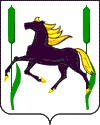 АДМИНИСТРАЦИЯмуниципального района КамышлинскийСамарской областиПОСТАНОВЛЕНИЕ24.08.2015г. №490Об утверждении Административного регламента Администрации муниципального района Камышлинский Самарской области по предоставлению муниципальной услуги «Заключение соглашений о перераспределении земельных участков, находящихся в муниципальной собственности, и земельных участков, находящихся в частной собственности»УТВЕРЖДЕН постановлением Администрации муниципального района Камышлинский Самарской областиот 24.08.2015г. №490 Документ (информация, содержащаяся в нем), отсутствующий в распоряжении уполномоченного органаОрган (организация), в которую должен быть направлен межведомственный запросВыписка из Единого государственного реестра прав на недвижимое имущество и сделок с ним на земельные участки, в отношении которых поступило заявление о перераспределении земельных участков, и (или) находящиеся на них объекты капитального строительстваРосреестрСведения о правах на земельный участок (земельные участки), расположенный (расположенные) по адресу, указанному в заявлении, зарегистрированных (оформленных) в период с 1992 по 1998 годыРосреестрКадастровый паспорт земельного участка (при наличии сведений о земельном участке в государственном кадастре недвижимости), кадастровый план территории, в границах которой расположен земельный участокКадастровая палатаКадастровый(ые) паспорт(а) здания(ий), сооружения(ий), объекта(ов) незавершённого строительства, расположенных на земельном участке (при наличии таких объектов на земельном участке)Кадастровая палатаВыписка из Единого государственного реестра юридических лиц (при подаче заявления о предоставлении государственной услуги юридическому лицу)ФНССведения о нахождении земельного участка или земельных участков, образуемых в результате перераспределения, в федеральной собственности, или на ином праве федерального государственного предприятия или федерального государственного учрежденияРосимуществоСведения о нахождении на земельном участке или земельных участках, образуемых в результате перераспределения,  объектов недвижимости, относящихся к объектам гражданской обороны (при наличии на земельном участке объектов недвижимости)  РосимуществоСведения о нахождении земельного участка или земельных участков, образуемых в результате перераспределения в пределах водоохранной зоны, прибрежной защитной и береговой полосы водного объектаОтдел водных ресурсовСведения об отнесении земельного участка или земельных участков, образуемых в результате перераспределения, к лесным участкам в составе земель лесного фонда или земель иных категорий (при наличии в документах сведений о том, что испрашиваемый земельный участок может являться лесным участком)МинлесхозСведения о пользователях недр, лицензия на пользование участком недр местного значения, находящихся на земельном участке или земельных участках, образуемых в результате перераспределенияМинлесхозСведения о нахождении земельного участка или земельных участков, образуемых в результате перераспределения, на территории особо охраняемых природных территориях федерального значенияРосприроднадзорСведения о нахождении земельного участка или земельных участков, образуемых в результате перераспределения, в пределах водоохранной зоны, прибрежной защитной и береговой полосы водного объекта Отдел водных ресурсов,Минлесхоз Проект планировки территории (если утверждался)Администрация района (ее структурные подразделения: районный архив, Управление строительства, архитектуры и ЖКХ)Проект межевания территории (если утверждался)Администрация района (ее структурные подразделения: районный архив, Управление строительства, архитектуры и ЖКХ)Документация по планировке территории (если утверждалась)Администрация района (ее структурные подразделения: районный архив, Управление строительства, архитектуры и ЖКХ)Договор о развитии застроенной территории (если он заключался)Администрация района (ее структурные подразделения: районный архив, Управление строительства, архитектуры и ЖКХ)Решение о резервировании земельного участка для государственных или муниципальных нуждМинистерство,Минлесхоз, МинтрансРешение о проведении аукциона в отношении земельного участка, находящегося в муниципальной собственности и который предполагается к перераспределению, решение о предварительном согласовании предоставления земельного участка, находящегося в муниципальной собственности и который предполагается к перераспределениюАдминистрация района (ее структурные подразделения: районный архив, Управление строительства, архитектуры и ЖКХ)№ п/пНаименование органа местного самоуправления, предоставляющего муниципальную услугу Наименование структурного подразделения Администрации муниципального района Камышлинский, уполномоченного в предоставлении муниципальной услугиАдресТелефоны, по которым можно получить информацию о предоставлении муниципальной услуги Дни и часы приема заявителейЭлектронный адресТелефон, по которому можно записаться на личный прием по вопросам обжалования действий (бездействия) должностных лиц Администрации района, уполномоченного органа, а также принимаемых ими решений при предоставлении муниципальной услуги10Администрация муниципального района КамышлинскийКомитет по управлению муниципальным имуществом Администрации муниципального района Камышлинский Самарской области 446970, Самарская область, Камышлинский район,                          с. Камышла, ул. Победы, 80 8 (84664) 33683Понедельник: 8.30 – 16.00Вторник: 8.30 – 16.00Среда: неприемный деньЧетверг: 8.30 – 16.00 Пятница: 8.30 – 16.00Суббота: неприемный деньВоскресенье: неприемный деньkamadm63@mail.rukumirasimya@mail.rukumiagtas@mail.ru8 (84664) 330548 (84664) 33683Наименование МФЦАдрес, телефонАдрес, телефонЭлектронный адрес, официальный сайтГрафикработыГородские округа Самарской областиГородские округа Самарской областиГородские округа Самарской областиГородские округа Самарской областиГородские округа Самарской областиКамышлинский районс. Камышла, ул. Победы, д. 808(84664)33323,8(84664)33133mfckam@mail.rumfckam@mail.ruпонедельник -пятница:08.00 - 18.00суббота:09.00 - 14.00 выходной:воскресенье(указывается форма правового акта, наименование принявшего его органа, дата, номер инаименование правового акта, которым был утвержден проект межевания территории)(подпись)(фамилия, имя и (при наличии) отчество подписавшего лица, М.П.наименование должности подписавшего лица либо указание (для юридических лиц)на то, что подписавшее лицо является представителем по доверенности)№ п/пНаименование документаКоличество листов123(указывается форма правового акта, наименование принявшего его органа, дата, номер инаименование правового акта, которым был утвержден проект межевания территории)(место заключения соглашения)(дата заключения соглашения прописью)в лицелице(наименование должности, фамилия, имя и (при наличии) отчество лица, (наименование должности, фамилия, имя и (при наличии) отчество лица, ,,,подписывающего соглашение от имени Администрации района)подписывающего соглашение от имени Администрации района)подписывающего соглашение от имени Администрации района)действующего на основании Устава муниципального района Камышлинский Самарской области, принятого решением _______________________________ Самарской области от ______  № ___, действующего на основании Устава муниципального района Камышлинский Самарской области, принятого решением _______________________________ Самарской области от ______  № ___, действующего на основании Устава муниципального района Камышлинский Самарской области, принятого решением _______________________________ Самарской области от ______  № ___, и                                                                                                                                 ,и                                                                                                                                 ,и                                                                                                                                 ,(наименование документа, если соглашение подписывается лицом, не являющимся руководителем органа местного самоуправления муниципального района); если соглашение подписывается руководителем органа местного самоуправления района, соответствующая строка исключается из текста соглашения)(наименование документа, если соглашение подписывается лицом, не являющимся руководителем органа местного самоуправления муниципального района); если соглашение подписывается руководителем органа местного самоуправления района, соответствующая строка исключается из текста соглашения)(наименование документа, если соглашение подписывается лицом, не являющимся руководителем органа местного самоуправления муниципального района); если соглашение подписывается руководителем органа местного самоуправления района, соответствующая строка исключается из текста соглашения)именуемая (-ый) в дальнейшем «Сторона 1», с одной стороны, и именуемая (-ый) в дальнейшем «Сторона 1», с одной стороны, и именуемая (-ый) в дальнейшем «Сторона 1», с одной стороны, и ,,,(для юридических лиц: наименование без сокращения, место нахождения, ОГРН, ИНН, КПП; для физических лиц: фамилия, имя и (при наличии) отчество, дата рождения, реквизиты документа, удостоверяющего личность, и адрес места регистрации)(для юридических лиц: наименование без сокращения, место нахождения, ОГРН, ИНН, КПП; для физических лиц: фамилия, имя и (при наличии) отчество, дата рождения, реквизиты документа, удостоверяющего личность, и адрес места регистрации)(для юридических лиц: наименование без сокращения, место нахождения, ОГРН, ИНН, КПП; для физических лиц: фамилия, имя и (при наличии) отчество, дата рождения, реквизиты документа, удостоверяющего личность, и адрес места регистрации)в лице (наименование должности, фамилия, имя и (при наличии) отчество лица, (наименование должности, фамилия, имя и (при наличии) отчество лица, ,,,подписывающего соглашение от имени юридического или физического лица; если физическое лицо действует от собственного имени, соответствующие строки исключаются из текста соглашения)подписывающего соглашение от имени юридического или физического лица; если физическое лицо действует от собственного имени, соответствующие строки исключаются из текста соглашения)подписывающего соглашение от имени юридического или физического лица; если физическое лицо действует от собственного имени, соответствующие строки исключаются из текста соглашения)действующего на основании действующего на основании ,(наименование документа, на основании которого действует представитель; если физическое лицо действует от собственного имени, соответствующие строки исключаются из текста соглашения)именуемый (-ая, -ое) в дальнейшем «Сторона 2», с другой стороны, далее при совместном упоминании именуемые «стороны», в соответствии с подпунктом ___ пункта 1 статьи 39.28 Земельного кодекса Российской Федерации, на основании уведомления № ___ от ___ о согласии на заключение соглашения о перераспределении земельных участков в соответствии с проектом межевания территории, утвержденным (указываются реквизиты решения об утверждении проекта межевания территории: форма правового акта, наименование принявшего его органа, дата, номер и наименование правового акта), заключили настоящее соглашение о нижеследующем: именуемый (-ая, -ое) в дальнейшем «Сторона 2», с другой стороны, далее при совместном упоминании именуемые «стороны», в соответствии с подпунктом ___ пункта 1 статьи 39.28 Земельного кодекса Российской Федерации, на основании уведомления № ___ от ___ о согласии на заключение соглашения о перераспределении земельных участков в соответствии с проектом межевания территории, утвержденным (указываются реквизиты решения об утверждении проекта межевания территории: форма правового акта, наименование принявшего его органа, дата, номер и наименование правового акта), заключили настоящее соглашение о нижеследующем: именуемый (-ая, -ое) в дальнейшем «Сторона 2», с другой стороны, далее при совместном упоминании именуемые «стороны», в соответствии с подпунктом ___ пункта 1 статьи 39.28 Земельного кодекса Российской Федерации, на основании уведомления № ___ от ___ о согласии на заключение соглашения о перераспределении земельных участков в соответствии с проектом межевания территории, утвержденным (указываются реквизиты решения об утверждении проекта межевания территории: форма правового акта, наименование принявшего его органа, дата, номер и наименование правового акта), заключили настоящее соглашение о нижеследующем: Сторона 1(Наименование органа местного самоуправления муниципального района)Сторона 1(Наименование органа местного самоуправления муниципального района)Сторона 1(Наименование органа местного самоуправления муниципального района)Сторона 1(Наименование органа местного самоуправления муниципального района)Сторона 1(Наименование органа местного самоуправления муниципального района)Сторона 1(Наименование органа местного самоуправления муниципального района)Сторона 1(Наименование органа местного самоуправления муниципального района)Сторона 1(Наименование органа местного самоуправления муниципального района)Место нахождения:Место нахождения:ОГРН ИНН ИНН ИНН (Наименование должности, фамилия, имя и (при наличии) отчество лица, подписывающего соглашение от имени органа местного самоуправления )(Наименование должности, фамилия, имя и (при наличии) отчество лица, подписывающего соглашение от имени органа местного самоуправления )(Наименование должности, фамилия, имя и (при наличии) отчество лица, подписывающего соглашение от имени органа местного самоуправления )(Наименование должности, фамилия, имя и (при наличии) отчество лица, подписывающего соглашение от имени органа местного самоуправления )(Наименование должности, фамилия, имя и (при наличии) отчество лица, подписывающего соглашение от имени органа местного самоуправления )(Наименование должности, фамилия, имя и (при наличии) отчество лица, подписывающего соглашение от имени органа местного самоуправления )(Наименование должности, фамилия, имя и (при наличии) отчество лица, подписывающего соглашение от имени органа местного самоуправления )(Наименование должности, фамилия, имя и (при наличии) отчество лица, подписывающего соглашение от имени органа местного самоуправления )(Ф.И.О. полностью)(Ф.И.О. полностью)(Ф.И.О. полностью)(Ф.И.О. полностью)(Ф.И.О. полностью)(Ф.И.О. полностью)(подпись)Сторона 2(Наименование юридического лица без сокращения либо фамилия, имя и (при наличии) отчество физического лица в именительном падеже)Сторона 2(Наименование юридического лица без сокращения либо фамилия, имя и (при наличии) отчество физического лица в именительном падеже)Сторона 2(Наименование юридического лица без сокращения либо фамилия, имя и (при наличии) отчество физического лица в именительном падеже)Сторона 2(Наименование юридического лица без сокращения либо фамилия, имя и (при наличии) отчество физического лица в именительном падеже)Сторона 2(Наименование юридического лица без сокращения либо фамилия, имя и (при наличии) отчество физического лица в именительном падеже)Сторона 2(Наименование юридического лица без сокращения либо фамилия, имя и (при наличии) отчество физического лица в именительном падеже)Сторона 2(Наименование юридического лица без сокращения либо фамилия, имя и (при наличии) отчество физического лица в именительном падеже)Сторона 2(Наименование юридического лица без сокращения либо фамилия, имя и (при наличии) отчество физического лица в именительном падеже)Место нахождения (либо жительства):Место нахождения (либо жительства):Место нахождения (либо жительства):Место нахождения (либо жительства):ОГРНИНН ИНН (Наименование должности, фамилия, имя и (при наличии) отчество лица, подписывающего соглашение от имени юридического лица либо указание, что от имени физического лица действует представитель)(Наименование должности, фамилия, имя и (при наличии) отчество лица, подписывающего соглашение от имени юридического лица либо указание, что от имени физического лица действует представитель)(Наименование должности, фамилия, имя и (при наличии) отчество лица, подписывающего соглашение от имени юридического лица либо указание, что от имени физического лица действует представитель)(Наименование должности, фамилия, имя и (при наличии) отчество лица, подписывающего соглашение от имени юридического лица либо указание, что от имени физического лица действует представитель)(Наименование должности, фамилия, имя и (при наличии) отчество лица, подписывающего соглашение от имени юридического лица либо указание, что от имени физического лица действует представитель)(Наименование должности, фамилия, имя и (при наличии) отчество лица, подписывающего соглашение от имени юридического лица либо указание, что от имени физического лица действует представитель)(Наименование должности, фамилия, имя и (при наличии) отчество лица, подписывающего соглашение от имени юридического лица либо указание, что от имени физического лица действует представитель)(Наименование должности, фамилия, имя и (при наличии) отчество лица, подписывающего соглашение от имени юридического лица либо указание, что от имени физического лица действует представитель)(Ф.И.О. полностью)(Ф.И.О. полностью)(Ф.И.О. полностью)(Ф.И.О. полностью)(Ф.И.О. полностью)(Ф.И.О. полностью)(подпись)(подпись)(фамилия, имя и (при наличии) отчество подписавшего лица, М.П.наименование должности подписавшего лица либо указание (для юридических лиц)на то, что подписавшее лицо является представителем по доверенности)№ п/пНаименование или Ф.И.О. заявителяИНН, ОГРН юридического лица; место жительства физического лицаКонтактный телефон заявителяЭлектронный адрес заявителяЗемельный участок, предназначен (не предназначен) для строительстваЦель перераспределения земельных участков в соответствии с пунктом 1.2 Административного регламентаКадастровый номер земельного участка, в отношении которого осуществлено перераспределение